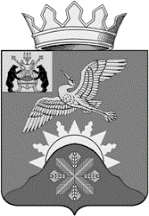 Российская ФедерацияНовгородская   областьАдминистрация   Батецкого МУНИЦИПАЛЬНОГО РАЙОНАКОМИТЕТ ОБРАЗОВАНИЯПРИКАЗот   13.07.2021                                                                                             № 107п. Батецкий       В соответствии с приказом министерства образования Новгородской области от 23.12.2020 №1362 «Об организации системы выявления, поддержки и развития способностей и талантов у детей и молодежи в Новгородской области» и  с целью создания системы выявления, поддержки и развития способностей и талантов у детей и молодежи, формирования образовательной среды для раскрытия способностей каждого ребенка, осуществления межведомственного взаимодействия по работе с одаренными детьми, осуществления психолого-педагогического сопровождения для выявления способностей и талантов у детей и молодежи ПРИКАЗЫВАЮ:Утвердить прилагаемые:Положение о муниципальной системе выявления, поддержки и развития способностей и талантов у детей и молодёжи в Батецком муниципальном районе (далее районе) и показателей её эффективности;План мероприятий (дорожной карты) системы выявления, поддержки и развития способностей и талантов у детей и молодёжи в районе (далее план).Руководителям общеобразовательных организаций района обеспечить реализацию мероприятий плана.2.1.	Руководствоваться настоящим приказом в работе по выявлению, поддержке и развитию способностей и талантов у детей и молодёжи в районе;2.2.   Организовать разработку и утверждение необходимых локальных актов;2.3. Активизировать работу по участию обучающихся в конкурсных мероприятиях разного уровня.3. Контроль за исполнением приказа оставляю за собой.Зам.председателя комитета                                                 О. А. ГавриловаПриложение 1